- كلية الحكمة الجامعة -استمارة وصف المقرر الدراسي
للعام الدراسي 2024 / 2023الكلية: كلية الحكمة الجامعة – بغدادالقسم: الدراسات الاسلاميةاسم المقرر (المادة الدراسية): مقارنة اديان / المرحلة الثالثاستاذ المادة: م. م ايمان صالح حسين وصف المقرر الدراسييوفر وصف المقرر خطة مكتوبة، وإيجازاً مقتضباً لأهم خصائص المادة الدراسية وطرائق التعليم والتعلم وطرائق التقييم وتوضيح مخرجات التعلم المتوقع من الطالب تحقيقها مبرهناً عما إذا كان قد حقق الاستفادة القصوى من فرص التعلم والتعليم المتاحة.اهداف المقرر (اهداف المادة الدراسية) الرئيسية: يهدف هذا المقرر الى تعليم  الطلاب عقيدتهم  الصحيحة وترسيخ الايمان في قلوبهم وبناء شخصيتهم وفق البنية الاسلامية الصحيحة, لكي يكونوا عنصر مفيد في المجتمعالبنية التحتية للمقرر الدراسي: الكتاب المقرر الاساسي: اصول الدين الاسلاميةالمراجع (المصادر - وتشمل: المجلات العلمية , التقارير ,.... ) الموصي بها لتعزيز مستوى الطالب: الكتب والمراجع الموصي بها لتعزيز مستوى الطالب: العقيد الاسلامية ومذاهبهاالمراجع الالكترونية, مواقع الانترنيت الموصي بها لتعزيز مستوى الطالب: مكتبة نور مخرجات المقرر الدراسي و طرائق التعليم والتعلم و طرائق التقييم:-بنية المقرر الدراسيخطة تطوير المقرر الدراسي1.	الاكثار من الواجبات التي تتطلب معلومات خارجية.2.	الاكثار من الامتحانات الشفوية التي تتطلب التفاعل مع المادة المطروحة3.	الاسهام في رفد الجامعات والكليات والمؤسسات المختلفة بخرجين مؤهلين علمياً من حملة الدكتوراه، والماجستير4.	الاسهام في استعمال مختلف المهارات و تطبيق البرمجيات التي تعتمد في أساسها على توافر واستعمال التقنيات المختلفة.5.	الاهتمام بتوفير فرص التعلم والخبرات المكتسبة التي تنمي قابليات وتوجهات الطلبة وارشادهم  للتعلم المستمر لضمان تطوير كفاياتهم المعرفية والتعلمية والمهاراتية --------------------------------------------------------------------------------------------------------التوقيع:اسم استاذ المادة :م. م ايمان صالح حسينالتاريخ:   10/   10 /2024- - - - - - - - - - - - - - - - - - - - - - - - - - - - - - - -دقـق الجانب العلمي للملف من قبل اللجنة العلمية في القسماللجنة العلمية في القسم:- - - - - - - - - - - - - - - - - - - - - - - - - - - - - - - -دقـق الجانب التنظيمي للملف من قبل لجنة ضمان الجودة والأداء الجامعي في القسمالتوقيع:اسم عضو لجنة ضمان الجودة والأداء الجامعي في القسم:التاريخ : 10/   10 /2024- - - - - - - - - - - - - - - - - - - - - - - - - - - - - - - -دقـق الجانب العلمي والتنظيمي للملف من قبل رئيس القسم وتمت المصادقة عليهالتوقيع:اسم رئيس القسم :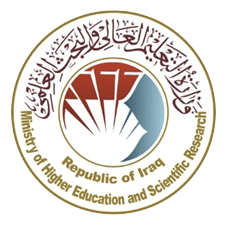 وزارة التعليم العالي والبـحث العلميجـــــهاز الإشـــــراف والتقـــويم العلــميدائرة ضمان الجودة والاعتماد الأكاديمي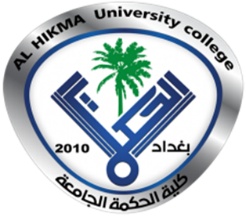 ختم القسم(مصادقة القسم)ختم عمادة الكلية(مصادقة العمادة)المؤسسة التعليميةكلية الحكمة الجامعة (HiUC)القسم العلمي    الدراسات الاسلاميةاسم المقرر (اسم المادة)مقارنة اديانأشكال الحضور المتاحةحضوري / الكتروني (عند بعد):نظام المقرر (فصلي/ سنوي)فصليعدد الساعات الدراسية (الكلي)2 ساعة في الاسبوع/ 60 ساعةتاريخ إعداد هذا الوصف         1 /    10/ 2023المعرفة الأهداف المعرفية التي سيكتسبها الطالب:أ1-يعرف اهمية دراسة التربية الاسلامية وطرائقهاأ2-يطلع الى اهم اسباب ضعف الطلاب في الدراسات العليا او البكلوريا في دراسة مواد الاسلامية أ3-  يعطي رايه في اهمية دراسة طالب الدراسات العليا اكاديميا ومهنياطرائق التعليم (التي تحقق الأهداف المعرفية):   طريقة كلاس روم, الشرح المكثف للمنهج , المشاركة بين الاستاذ والتلاميذ ومناقشة الموضوع بطريقة علمية.طرائق التعلم (التي تحقق الأهداف المعرفية):  محاضرات على برنامج ميت, الصبورة الصفية, طرح  بعض التجارب  الواقعية للطلاب.طرائق التقييم (التي تحقق الأهداف المعرفية): التقييم العلمي  عن طريق القياس والتقييم و الاسئلة المطروحة في المحاضرة التي تبين الفروقات الفرديةب - المهارات الأهداف المهاراتية التي سيكتسبها الطالب:ب1 –يرسم جدول موازنة بين التعليم التقليدي والتعليم الالكتروني.ب2 – يناقش الفرق بين التعليم الحديث والتعليم القديم واهم طرق تطوره.ب3 –يعرف  ويتابع  اهم اسباب ضعف طلاب الدراسات في جوانب كثيرة  ومعالجتها.طرائق التعليم (التي تحقق الأهداف المهاراتية): محاضرات على كلاس روم, وبرنامج ميت.طرائق التعلم (التي تحقق الأهداف المهاراتية): اختبارات معلوماته,  اختبارات شفوية.طرائق التقييم (التي تحقق الأهداف المهاراتية): اختبارات مقاليه, كوزات, اختبارات شفويةج- الوجدانية و القيمية الأهداف الوجدانية و القيمية :ج1-تصفية نفس الطلاب ورقيها الى الايمان ج2- سمو الطلاب وتحليهم بالخلاق  والصفات الحميدة.ج3-وصول الطلاب الى مرحلة المعرفة والمهارة في نهاية الامر.طرائق التعليم (التي تحقق الأهداف الوجدانية و القيمية): اختبارات مقاليه, كوزات, اختبارات شفويةطرائق التعلم (التي تحقق الأهداف الوجدانية و القيمية): اختبارات معلوماته,  اختبارات شفوية.طرائق التقييم (التي تحقق الأهداف الوجدانية و القيمية):اختبارات من خلال القياس والتقويم, والاسئلة والنشاطات الصفية.د - المهارات العامة والتأهيلية المنقولة     ( المهارات الأخرى المتعلقة بقابلية التوظيف والتطور الشخصي )د1-مهارة الرد السريع وعدم الخوف من المقابلد2-تطوير مهارات التكنلوجية التي لا نستطيع ان نتحلى عنهاد3- اثبات شخصية المتعلم من خلال مشاركة الفعالة في الصفبنية المقرر ( الفصل الدراسي الاول للنظام السنوي   و  الفصل الواحد للنظام الفصلي (الكورسات)) :-بنية المقرر ( الفصل الدراسي الاول للنظام السنوي   و  الفصل الواحد للنظام الفصلي (الكورسات)) :-بنية المقرر ( الفصل الدراسي الاول للنظام السنوي   و  الفصل الواحد للنظام الفصلي (الكورسات)) :-بنية المقرر ( الفصل الدراسي الاول للنظام السنوي   و  الفصل الواحد للنظام الفصلي (الكورسات)) :-بنية المقرر ( الفصل الدراسي الاول للنظام السنوي   و  الفصل الواحد للنظام الفصلي (الكورسات)) :-بنية المقرر ( الفصل الدراسي الاول للنظام السنوي   و  الفصل الواحد للنظام الفصلي (الكورسات)) :-الأسبوععدد الساعاتمخرجات التعلم المطلوبةتحقيق اهداف (معرفية او مهاراتية او وجدانية والقيمية او مهارات عامة)  اسم الوحدة / أو الموضوعطريقة التعليمطريقة التقييم12التمكين من تطبيق الابعاد الأكاديمية  و التربوية فيع ملية التعليم  و ان يعرف  الطالب ما معني الاديان بصورة العامةمقدمة عن علم الاديانتقرير ورقي وشرح مفصل مع اشراك الطلاب من خلال المشاركة الفعالة اثناء الدرس وطرح الاسئلة المهمة الخاصة بالموضوع 22 الالمام بأساسيات التفكير بالمناهج المقرر وان يعرف الطالب مناقشة  اهل الملل الاخرىتعريف اليهودية تقرير ورقي وشرح مفصل مع اشراك الطلابمن خلال المشاركة الفعالة اثناء الدرس32 تمكين الطالب من الاستفادة من المراجع والمصادر المتعلقة بالموضوع ويعرف الطلاب اليهودية واسماءها تاريخ اليهوديةشرح وافي من قبل مدرس المادة مع مشاركة الطلابمن خلال المشاركة الفعالة اثناء الدرس42 يعرف الطالب سلالة الانباء من ادم الى محمد (صلى الله عليه وسلم).اباء و الانبياء من اليهودذاتهاذاتها52يعلم مهارة النقاش والحوار الحضاريمصادر التشريع عند اليهودذاتهاذاتها62يعلم الطالب ويؤمن بن اليهودية محرفةعقائد اليهودية في الالوهيةذاتهاذاتها72ان يخرج المتعلم وهو قد فهم معنى صفات الرب عند اليهوديةشرح الصفات اليهودية ذاتهاذاتها82يعرف الطالب ويوقن ان  معتقد النبوة غير صحيح يجب ان يكون ذكر لا يجوز نبوة المراءمعتقد النبوة عند اليهودذاتهاذاتها92يجري الامتحان بكل شفافية ونزاهةامتحان شهر اول102إعداد مدرس للدراسات الإسلامية بمستوى عالي الجودة ويفهم موضوع الاديان ومتعلقاتهاعقائد اليهود الخاصةذاتهاذاتها112يتعلم الطالب كيف يصيغ ادلة من القران ومن العقل ويدافع عن الدينالشعب المختارذاتهاذاتها122اعداد الطالب نفسيا لتقبل المادة الدراسية  تمكين  الطالب للحصول على فهم  المادة العبادات عند اليهودذاتهاذاتها132اذا فهم الطالب قدرة الله تعالى عرف  وان الله ايد رسوله الكريم بمعجزات  كثيرة تنصرة على اعدائةفرق اليهوديةذاتهاذاتها142إعداد مدرسين مؤهلين  للتدريس في المؤسسات التربويةالتعريف بالنصرانةذاتهاذاتها152يجري الامتحان بكل شفافية ونزاهةامتحان شهر ثاني2 -  بنية المقرر ( الفصل الدراسي الثاني  للنظام السنوي فقط ) :-2 -  بنية المقرر ( الفصل الدراسي الثاني  للنظام السنوي فقط ) :-2 -  بنية المقرر ( الفصل الدراسي الثاني  للنظام السنوي فقط ) :-2 -  بنية المقرر ( الفصل الدراسي الثاني  للنظام السنوي فقط ) :-2 -  بنية المقرر ( الفصل الدراسي الثاني  للنظام السنوي فقط ) :-2 -  بنية المقرر ( الفصل الدراسي الثاني  للنظام السنوي فقط ) :-الأسبوععددالساعاتمخرجات التعلم المطلوبةتحقيق اهداف (معرفية او مهاراتية او وجدانية والقيمية او مهارات عامة)  اسم الوحدة / أو الموضوعطريقة التعليمطريقة التقييم16افضل هدف نحققه هنا يؤمن ان القران له خصائص كثير تميزه عن باقي الكتب السماوية اهمها انه محفوظ من التحريف مصادر التشريعذاتهاذاتها17ان الله يعطي  كل نبي شواهد على نبوته  واعطى سيدنا محمد (صلى الله علية وسلم) الكثير منها اقسام العهد الجديدذاتهاذاتها18التمكين من تطبيق الابعاد الأكاديمية والتربوية في عمله وفهم المحاضرة فهما علميا دقيق المجاميعذاتهاذاتها19إعداد مدرسين مؤهلين للتدريس في المؤسسات التربويةطوائف المسيحذاتهاذاتها20وتطوير القابلية الذهنية للطالب في مجال تخصصه العلمي والأكاديمياليوم الاخر عند المسيحذاتهاذاتها21إعداد مدرسين مؤهلين للتدريس في المؤسسات التربويةاهم مبادئ الكنيسةذاتهاذاتها22يجري الامتحان بكل شفافية ونزاهةامتحان شهر اول23إعداد مدرسين مؤهلين للتدريس في المؤسسات التربويةمفهوم النبوة عند المسيحذاتهاذاتها24إعداد مدرسين مؤهلين للتدريس في المؤسسات التربويةاهم العبادات عند النصرانيةذاتهاذاتها25التمكين من تطبيق الابعاد الأكاديمية والتربوية في عمله وفهم المحاضرة فهما علميا دقيقالصابئة تاريخ نشاءتهم ومواقع تواجدهمذاتهاذاتها26إعداد مدرس للدراسات الإسلامية بمستوى عالي الجودة اهم رجال ومعتقداتهمذاتهاذاتها27الجواب يكوب بكل جدية وتفانيامتحان شهر ثاني28التمكين من تطبيق الابعاد الأكاديمية والتربوية في عمله وفهم المحاضرة فهما علميا دقيقكتابهم وعباداتهمذاتهاذاتها29القدرة على المشاركة والحوار وان يتمكن  الطالب من الربط بين المعلومات تعليم الطالب الوسائل والمهارات الخاصة بكتابة البحوث والتقارير وتطوير القابلية الذهنية للطالب في مجال تخصصه العلمي والأكاديميالبهائية وتاريخ نشاءتهم ومواقع تواجدهمذاتهاذاتها30اعداد الطالب نفسيا لتقبل المادة الدراسية وتمكين الطالب من  للحصول على فهم كافي  المادة كتابهم وعباداتهم ذاتهاذاتهاالتوقيع:عضوا:التاريخ: 10/   10 /2024التوقيع:عضوا:التاريخ:   10/   10 /2024التوقيع:رئيسا:التاريخ:   10/   10 /2024